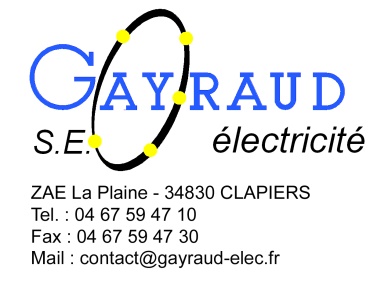 02 FICHES TECHNIQUES2.4-Eclairage de sécurité